Friday, June 7, 2024 - 7:00 a.m. – 5:00 p.m.The Breakers Hotel1 S. County Road, Palm Beach, FloridaMEETING REGISTRATION FORMName:_________________________________________		email:_________________________________________Name:_________________________________________		email:_________________________________________Name:_________________________________________		email:_________________________________________Company:_______________________________________________________________________________________________Company Mailing Address:________________________________________________________________________________City:_________________________________	State:__________________________	 Zip:_____________________Phone:_______________________________	Fax:___________________________	Contact:__________________*Your credit card statement will read “DB Healthcare Consulting”Check enclosed for: $__________________Please make your check payable to FAAA and mail it to:Florida Anesthesia Administrators AssociationAttention: Kelly Dennis 				c/o Perfect Office Solutions			Phone: 1-352-787-7869P O Box 490447				Email:  thefaaa2001@gmail.com 	Leesburg, FL 34749-0447			Hotel Information: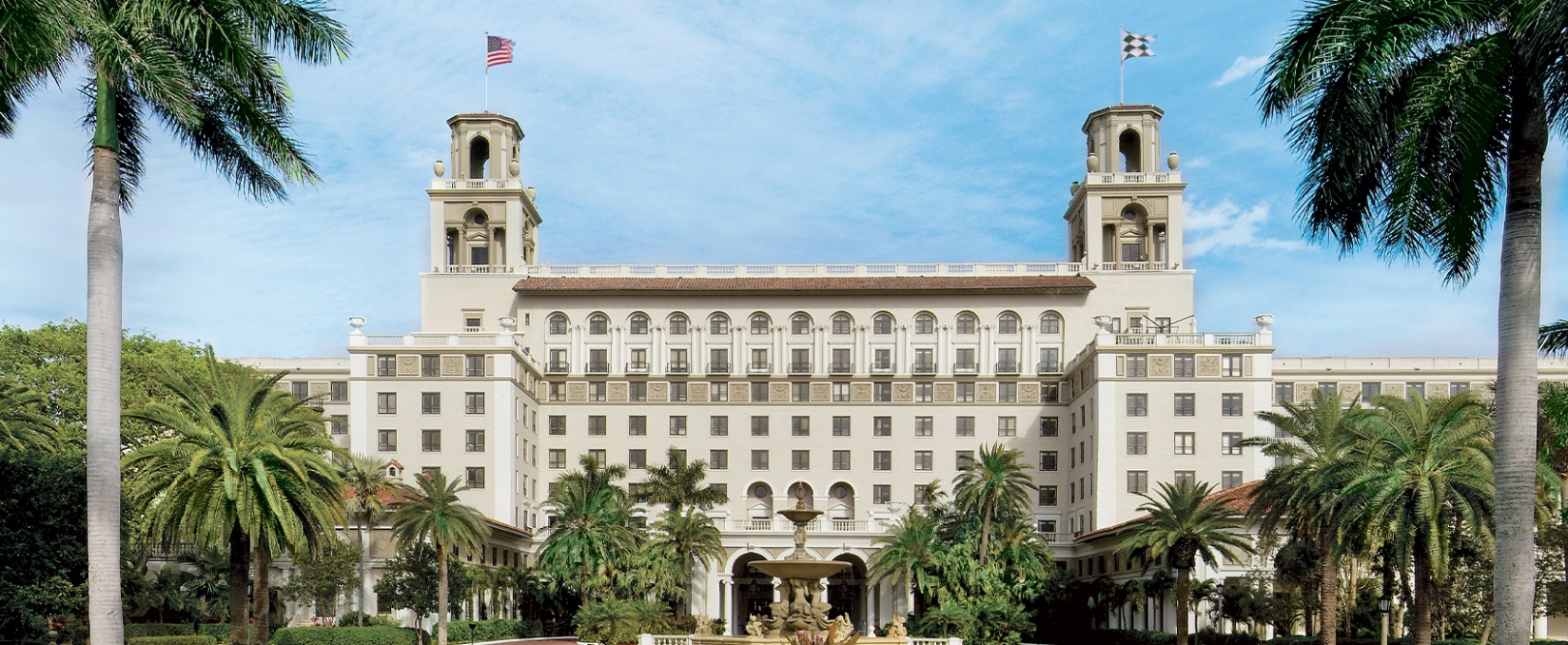 https://www.thebreakers.com/ The Breakers – we have one (1) room available at $302.00 per night + tax at the FSA group rate, available by lottery to FAAA members.  Option to attend from 6/6 through 6/8/24 or to change the dates by May 15, 2024.  Please email spetersconsulting@yahoo.com by 1:30 p.m. on April 12, 2024, if you would like to be considered for the lottery. 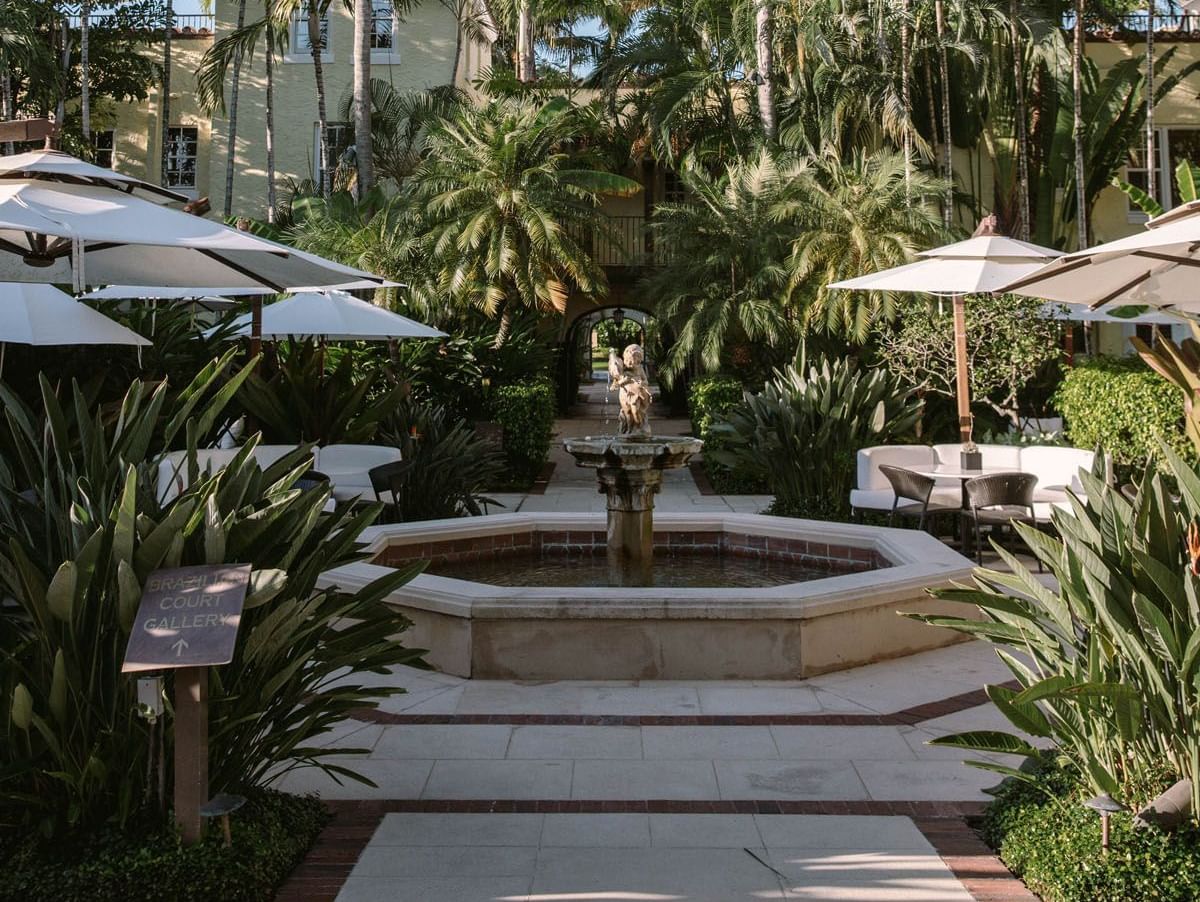   http://www.thebraziliancourt.com/  The Brazilian Court (1.4 miles from The Breakers) - 10 block rooms for Thursday, Friday, and Saturday are available at $310.00 per night + tax, with complimentary parking. 301 Australian Ave, Palm Beach, FL 33480, Call Group Reservations at (561) 655-7740 Must mention FAAA Room Block – register BEFORE 5/7/24 when our block expires.  FSA Sold out of Breakers rooms and is also using The Brazilian Court!Or - book a hotel nearby, if you are able to find a better rate!  Please send questions to any FAAA Board member. We hope to see you there, and thank you for continuing to support the FAAA!In-Person (FAAA Members)$350 (includes FSA Registration Fee)Membership (New)$150In-Person (Non-Members)$495 (includes FSA Registration Fee)Membership (Renewing)$125Virtual (Member)$175Late Registration(if registering after June 1, 2024)$50Virtual (Non-Member)$250Total Enclosed$$Payment MethodPayeeZellethefaaa2001@gmail.com  Credit Card* FAAA (Please provide an email address for delivery of the invoice; You will pay this securely online via Chase). All major credit cards accepted.CheckFAAA (See address and contact below)